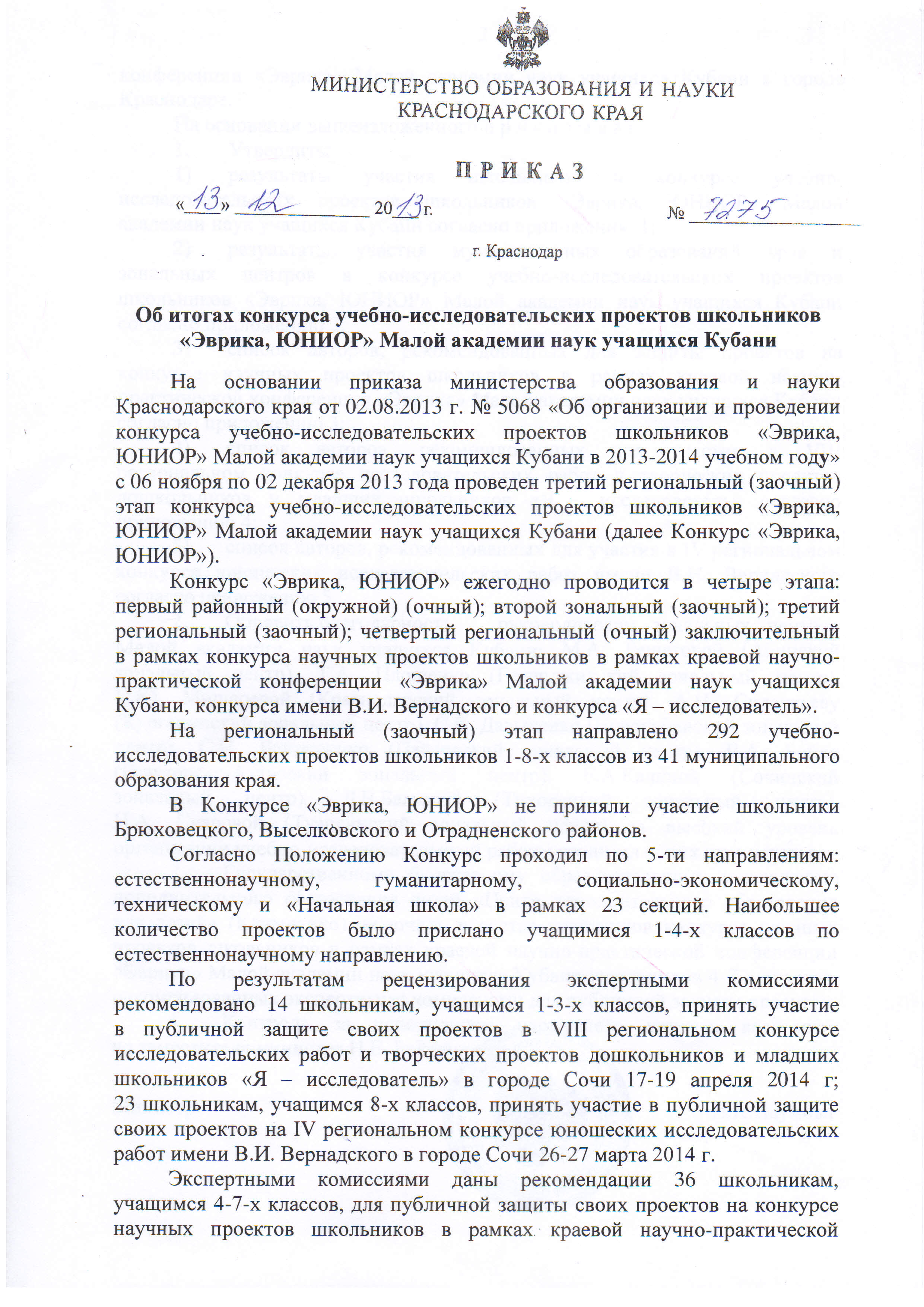 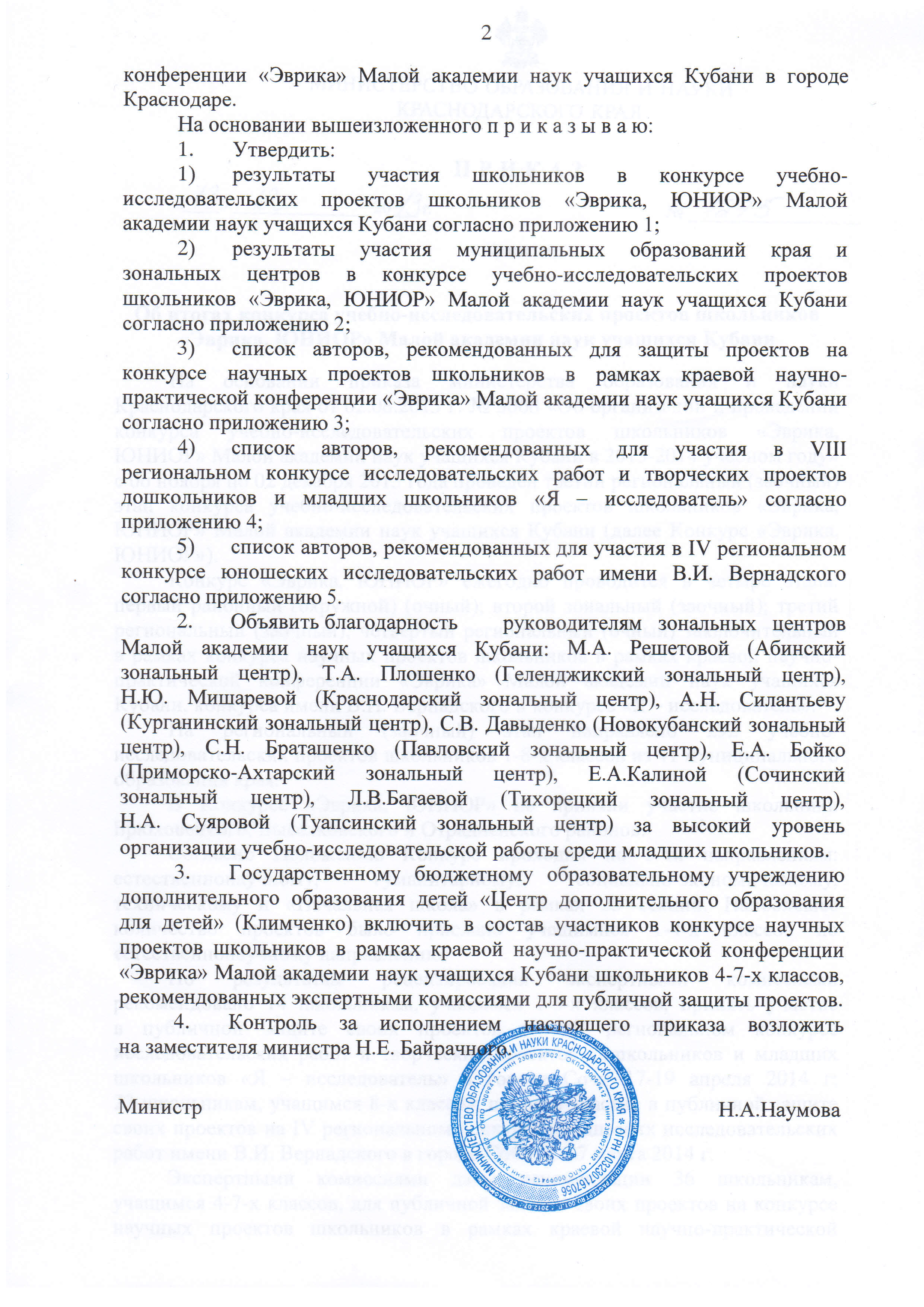 птППРИЛОЖЕНИЕ 1УТВЕРЖДЕНЫ приказомминистерства образования и науки Краснодарского края от 13.12.2013г. № 7275Результаты участия школьников в конкурсе учебно-исследовательских проектов школьников «Эврика, ЮНИОР» Малой академии наук учащихся КубаниЕстественнонаучное направление в рамках секций: «Астрономия»«Математика»  «Физика»«Биология»«Безопасность жизнедеятельности»«География»«Экология»«Медицина и здоровый образ жизни» «Химия»Социально-экономическое направление в рамках секций: «Социология»«Право»«Психология»Гуманитарное направление рамках секций: «История»«Искусствознание»«История религии и церкви»«Краеведение»«Лингвистика»«Литературоведение»Техническое направление в рамках секций: «Технология прикладного творчества»«Информатика. Компьютерные технологии»Начальная школа в рамках секций: «Мой первый учебно-исследовательский проект (естественнонаучное направление) (1-4 классы)»«Мой первый учебно-исследовательский проект (гуманитарное направление) (1-4 классы)» «Мой первый учебно-исследовательский проект (техническое направление) (1-4 классы)» Начальник отдела общего образования                                                                                                                                   О.А.ЛозоваяРезультаты участия муниципальных образований края и зональных центров в конкурсе учебно-исследовательских проектов школьников «Эврика, ЮНИОР» Малой академии наук учащихся КубаниНачальник отдела общего образования 			 	              О.А.ЛозоваяПРИЛОЖЕНИЕ 3УТВЕРЖДЕН приказомминистерства образования и  науки Краснодарского края 															             от 13.12.2013г. № 7275Список авторов, учащихся 4-7-х классов, рекомендованных для защиты проектов на конкурсе научных проектов школьников в рамках краевой научно-практической конференции «Эврика» Малой академии наук учащихся Кубани в городе Краснодаре Секция «Естественнонаучное направление (4-7 классы)»Секция «Социально-гуманитарное направление (4-7 классы)»Секция «Биологическое направление (4-7 классы)»Секция «Техническое направление (4-7 классы)» (в форме выставки)Начальник отдела общего образования                                                                                                                            О.А.ЛозоваяПРИЛОЖЕНИЕ 4УТВЕРЖДЕН приказомминистерства образования и науки Краснодарского края 	от 13.12.2013г. № 7275Список авторов, рекомендованных для участия в VIII региональном конкурсе исследовательских работ и творческих проектов дошкольников и младших школьников «Я – исследователь» в городе Сочи 17-19 апреля 2014г.Начальник отдела общего образования  	 О.А.ЛозоваяПРИЛОЖЕНИЕ 5УТВЕРЖДЕН приказомминистерства образования и науки Краснодарского края от 13.12.2013г. № 7275Списокавторов, рекомендованных для участия в IV региональном конкурсе юношеских исследовательских работ имени В.И. Вернадского в городе Сочи 26-27 марта 2014г.Начальник отдела общего образования          	            О.А.Лозовая№ п/пФ.И.О.КлассОбразовательное учреждениеМуниципальное образованиеТема проектаКол-во балловРейтингПекишев Даниил Владимирович8Лицей Н(Ч)ОУ ВПО «ИСТЭк», МБОУДОД ЦДОД «Малая академия»г. КраснодарСолнечно-земные связи и погода65,71Иванова Светлана Игоревна6МОБУ гимназия № 1, МБОУ ДОД ЦТРиГОг. СочиРаспределение простых чисел881Радуль Иван Николаевич8МБОУ лицей № 90, МБОУДОД ЦДОД «Малая академия»г. КраснодарКрасивые геометрические неожиданности85,32Наконечный Леонид Александрович5МБОУ СОШ № 16Кущёвский районМатематическая статистика и прогноз Олимпийских игр83,33КобзаревРоман Витальевич8МБОУ СОШ № 74, МБОУДОД ЦДОД «Малая академия»г. КраснодарИсследование способов извлечения квадратного корня без калькулятора80,34Почевалов Константин Валерьевич6МБОУ лицей №1Славянский район Потребительский кредит через призму математических вычислений79,35Яковенко Денис Владимирович5МБОУ СОШ № 74, МБОУДОД ЦДОД «Малая академия»г. КраснодарИсследование чисел-«перевёртышей» и их свойств75,76Кундеров Алексей Александрович6МОБУ СОШ № 4Кореновский районНужно ли экономить электроэнергию?70,77Петренко Екатерина Александровна7МБОУ СОШ № 5Староминский район Учимся быстрому счёту70,77Круглова Екатерина Юрьевна8МБОУ СОШ № 3Тимашевский районОригаметрия68,78Кирпанева Алина Александровна8МБОУ СОШ № 5Белореченский районРешение комбинаторных задач66,39Хилькевич Анастасия Сергеевна5МБОУ гимназия № 1г. АрмавирДробные числа в произведениях для детей63,310Спиридонов Дмитрий Юрьевич6МОБУ гимназия № 2Новокубанский районЧудеса ведической математики6211Комышняя Татьяна Павловна5МБОУ СОШ № 85г. КраснодарИсследование геометрических особенностей оригами61,712РовнаяЕкатеринаДмитриевна7МБОУ СОШ № 3Павловский районГрафы6013Жаворонкин Эдуард Александрович6МБОУ СОШ № 50г. КраснодарМакет как способ реализации практического подхода в изучении математики (на примере темы «Масштабы»)53,314Никулина Софья Николаевна6МБОУ СОШ № 11г.-к. АнапаЛ.Ф. Магницкий: учёный и учитель52,315Симонян Вячеслав Ваанович8МОБУ СОШ № 4Лабинский районИсследование и изучение ходовой части планетоходов. Модель планетохода с независимой несущей конструкцией85,71Юрченко Василиса Евгеньевна8НОУ гимназия «Школа бизнеса»г. СочиВозникновение резонанса при поперечных колебаниях конструкций сложной формы79,72Седов  Алексей  Анатольевич8МОБУ СОШ № 19Кореновский районМоделирование двигателя Стирлинга и определение его КПД74,33Алексеева Полина Александровна8МБОУ гимназия № 92г. КраснодарПервоРобот NXT LEGO72,34Дагуф Владислав Адамович8МБОУ гимназия № 44г. КраснодарУльтразвуковой отпугиватель собак61,35Мулика Алина Евгеньевна5МОУ СОШ № 6 Ейский районВакуум, что это такое?56,76Панкратов Даниил Борисович6МБОУ гимназия № 5Усть-Лабинский районАльтернативное электричество:миф или реальность?55,77Соболева  Валерия Александровна5МБОУ гимназия № 3г. КраснодарПочему термос некоторое время сохраняет температуру продукта, помешенного в него?548ГоловкоМария Викторовна5МБОУ СОШ № 36Северский районВыращивание столовой свёклы с использованием регуляторов роста78,31Костырин Александр Александрович 8МБОУ СОШ № 15 Апшеронский районОпределение фитонцидности комнатных растений по их влиянию на культуру инфузорий»76,62Дунаевская Яна Николаевна8МБОУ СОШ № 2, МАОУ ДОД ЦДОД «Эрудит»г.-к. ГеленджикИзучение запасов пищевых дикорастущий и лекарственных растений щели Ольховая743Резец Роман Евгеньевич5МОБУ СОШ № 6Новокубанский районЭти удивительные ласточки734Малыш Александра Дмитриевна6МБОУ СОШ № 5Кущёвский районВлияние растительных настоев на метаформоз колорадского жука72,65ГригорьевАлексей Вячеславович8МАОУ СОШ № 40г. НовороссийскИзучение особенностей выращивания цикломенов в домашних условиях696Мироевский Сергей Александрович8МОБУ гимназия № 6г. СочиИсточник жизни687Жорник Артур Сергеевич8МАОУ СОШ № 10Красноармейский районВыращивание декоративной капусты для пришкольного участка67,68Галайковская Ульяна Васильевна 6МБОУ гимназия Северский районВлияние генов-модификаторов на окрас шерстного покрова декоративных крыс61,69Непомнящая Виктория Вадимовна7МБОУ ООШ № 39Абинский районВыращивание редиса методом гидропоники6010Доманина Маргарита Степановна8МАОУ СОШ № 4г. АрмавирСосиски в жизни школьника. Стоит задуматься?57,611Пестерева Юлия Андреевна8МАОУ СОШ № 12г.-к. ГеленджикК вопросу о защите редких видов насекомых. Бабочка Поликсена57,312Асеев Григорий Витальевич6МБОУ СОШ № 38г. КраснодарИспользование, определение качества и способы очистки воды в моей семье5713Чёрная Анна Николаевна5МАОУ СОШ № 10Красноармейский районРазмножение деревенской ласточки5614Субботина Инга Александровна8МБОУ СОШ № 57Крымский район Размножение петунии семенами в условиях школы54,615Хализева Дарья Артемовна6МБОУ СОШ № 1Мостовский районИзучение видового состава зимующих птиц посёлка Мостовского53,316Никитин Александр Максимович8ФГКОУ «КПКУ»г. КраснодарВлияние глютамата натрия на организмы51,617Карпинский Владислав Дмитриевич6МОУ гимназия № 87г. КраснодарВыявление особенностей для выращивания партернокарпического гибрида огурцов, перца болгарского и лимона на балконе51,617Куценко Диана Владимировна8МБОУ СОШ № 13Темрюкский районЭлементы ландшафтного дизайна на территории школы5118Кузьмина Валерия Владимировна6МБОУ СОШ № 14г. КраснодарПитание хищного растения «Венерина мухоловка» при выращивании в домашних условиях48,319Рябоконь Сергей  Николаевич6МБОУ ДОД СЮНУсть-Лабинский районБиогеоценоз лесозащитных полос Усть-Лабинского района47,620Стуликова Мария Александровна7 МБОУ СОШ   № 4Тимашевский районВлияние сотового телефона на здоровье человека41,621Белецкий Михаил Вадимович7МБОУ СОШ № 8 Туапсинский районВлияние жидких органических удобрений на рост и развитие киви40,622Рогозин Максим Юрьевич6МБОУ СОШ № 2 г. АрмавирФактор роста36,323Иванова Дарья Михайловна7МБОУ гимназия «Эврика»г.-к. АнапаЭкологические проблемы зрительного восприятия современных городских построек89,61Ефименко Роман Александрович7МОБУ СОШ № 20Кореновский районВлияние здорового образа жизни и факторов экологии на здоровье учеников41,62Бабчинский Артём Витальевич7МОБУ СОШ № 65г. СочиМоя коллекция. Кальцит (горные породы, минералы и их коллекционирование)78,71Слынько Данила Вадимович7ФГКОУ «КПКУ»г. КраснодарИсследования пруда в окрестностях посёлка Белозёрного как места обитания лотоса орехоносного782Белан Максим Юрьевич8МБОУ СОШ № 6Павловский районТопонимика улиц (на примере станицы Новолеушковской)69,73КравчуненкоАнна Романовна7МОБУ СОШ № 25Кореновский районКубанский сахар: история, особенности, проблемы и перспективы65,74Семисинова Екатерина Эдуардовна8МБОУ СОШ № 12, МБОУ ДОД ДТДМг. НовороссийскВлияние загрязнения Цемесской бухты и наводнения летом 2012 года на состав и распределение фитобентоса81,31Мухин Кирилл Александрович 5МБОУ лицейКаневской районРодники – источники воды69,72Машурян  Виолетта Арсеновна5МАОУ «СОШ № 4»Тбилисский районОпределение качества питьевой воды из разных источников69,33Грубенко Илья Геннадьевич5МБОУ СОШ № 24 Апшеронский районВлияние состава и температуры воды на развитие личинок квакши обыкновенной66,34Амирова Татьяна Арсеновна8МАОУ СОШ № 11Тимашевский районИнвентаризация зелёных насаждений МАОУ СОШ № 11 г. Тимашевска и оценка факторов воздействия на них54,75Караяниди Людмила Семёновна5МБОУ СОШ № 7г.-к. АнапаИсчезновение анапских дюн53,36Орлова Екатерина Олеговна7МАОУ СОШ № 5 Туапсинский районВлияние шума от железной дроги на жителей ул. Деповской52,37Остапова АнастасияМихайловна6МБОУ СОШ № 3Приморско-Ахтарский районПластиковая болезнь цивилизации52,37КоршиковаАлександра Геннадьевна8МОБУ СОШ № 11Новокубанский районМониторинг нарушения экологического равновесия методом маршрутной съемки508Узловенко Виолетта Алексеевна8МБОУ СОШ № 7Гулькевичский районМетодика исследования качества воздуха в районе с. Новомихайловского Гулькевичского района Краснодарского края с целью выяснения влияния антропогенных воздействий459Калныболоцкая Виктория Романовна8МОБУ СОШ № 4Лабинский районСезонные изменения качества молока коз зааненской породы41,710Демитриенко Ева Александровна7МАОУ СОШ № 6Курганинский районСохраним это мир голубым и зеленым!3111Гунько Дмитрий Юрьевич6МАОУ СОШ № 3Курганинский районВода в доме24,712Керомян Никита Андреевич6МОБУ ДОД ЦТРиГОг. СочиСравнительная характеристика принципов работы глаз человека и животных58,31Побегайло Платон Игоревич7МАОУ гимназия № 8Тихорецкий районИзучение влияния пиявок на организм человека49,32Шейхова Ирина Валерьевна7МБОУ СОШ № 6Крымский район Зоотерапия – надежда и будущее больных детей 54,53Дьячков Иван Витальевич 6МБОУ лицейКаневской район Нейтролизаторы SO2711ГречихинаАнастасия Олеговна8МБОУ СОШ № 6Крыловский районИзучение свойств синтетических и природных индикаторов69,32Мухин Даниил Александрович8МБОУ СОШ № 11Мостовский районОпределение кислотности и элементарного состава почвы приусадебного участка68,33Матвеева Вероника Николаевна8МБОУ СОШ № 15Успенский районСемечки: «за» и «против»54,64Куницкая Анастасия Сергеевна8МБОУ СОШ № 17Абинский районШкольный мел и его влияние на здоровье учителя45,35Мурая Ольга Владимировна8БОУ СОШ № 20Динской районКислотные дожди4561Филимонов Дмитрий Максимович5МОБУ гимназия №44, МОБУ ДОД ЦТРиГОг. СочиПроект спортивного игрового комплекса для детей и подростков по ул. Вишневой микрорайона Заречный Центрального района г. Сочи89,61 Игнатенко Юлия Александровна8МОБУ СОШ № 20Кореновский районЭнергосберегающие лампочки: «за» и «против»76,62Поддубровский Никита Романович8МБОУ гимназия № 7Крымский район Особенности досуговой деятельности школьников Крымского района58,63Шардаков Юрий Алексеевич8ФГКОУ «КПКУ»г. КраснодарПравовое равенство как основа справедливого общества45,34Коваленко Родион Олегович 6МБОУ СОШ № 2г. Горячий КлючАвтокредитование435ЧеревановаЕкатерина Александровна7МБОУ СОШ № 13Приморско-Ахтарский район Исследование направлений и особенностей работы летних лагерей дневногопребывания при общеобразовательных учреждениях Краснодарского края (на примере МБОУ СОШ № 13 г. Приморско-Ахтарска)3861Петанян Евгения Гагиковна8МБОУ СОШ № 39Красноармейский районСирийский вопрос 49,31Абдулаева Шамс Алигейдар кызы8МБОУ СОШ № 1Староминский район Телесные наказания при воспитании детей, это проблема правовая или моральная?3421Петикян Елизавета Рафиковна6МОБУ ДОД ЦДОдД «Ступени»г. СочиПоощрение и наказание детей в семье661Чигринец Виктория Игоревна6МОБУ СОШ № 4Лабинский районМальчики и девочки – два разных мира5421ПодвальновЕвгений Дмитриевич8МБОУ гимназия № 72, МБОУДОД ЦДОД «Малая академия»г. КраснодарИстория местонахождения скалы, к которой был прикован Прометей921Торбин Данила Евгеньевич8МОБУ СОШ № 9Новокубанский районЗавод Крупа и Эссене и Танкоград Челябинска. Сравнительная характеристика танков времен Второй мировой войны772Шабардина Яна Андреевна7МОБУ СОШ № 4Лабинский районНаходки палеозойской флоры в бассейне Лабы69,73Осипчук АлександрВикторович8МАОУ СОШ № 12г.-к. ГеленджикТрагедия советских пленных в годы Великой Отечественной войны64,74Аганов Игорь Владимирович8ФГКОУ «КПКУ»г. КраснодарРоль инженерных войск в Отечественной войне 1812 года55,751.Трубицина Дарья Евгеньевна8МБОУ СОШ № 1Кущёвский районНесправедливо забытый царь47,76Кононов Никита Алексеевич7ФГКОУ «КПКУ»г. КраснодарРоль военной инженерии в русско-турецкой войне39,77Мороз Екатерина Олеговна8МБОУ СОШ № 1Староминский район Миротворческая деятельность РФ и отношение к данной деятельности российского общества358Починок Полина Витальевна6МБОУ СОШ № 11 г. Горячий КлючВозникновение фамилий и о чём они могут рассказать319Ковалёва Екатерина Юрьевна7МОАУ лицея № 22г. СочиРусские национальные обычаи в современном обществе27,7101Пуртов Виктор Вячеславович5МБОУ гимназия № 3, МБОУДОД ЦДОД «Малая академия»г. КраснодарТворческое осмысление и художественная переработка реальной жизненной ситуации средствами литературы и кинематографа (на примере повести Ю.Яковлева «Балерина политотдела» и кинофильма «Мы смерти смотрели в лицо»)85,31Акулич Софья Андреевна7ЧОУ «Гимназия№1» г. НовороссийскИсследования причин и поводов обращения русских композиторов 19-21 веков к созданию фортепьянных циклов для детей5121Родионова Влада Владимировна7БОУ «СОШ № 31»Динской районПравославные святыни Абхазии в едином наследии с Россией66,31Короткая Софья Сергеевна8МБОУ СОШ № 2Тимашевский районПравославные храмы станицы Медведовской: история и современность54,621Фёдорова АринаРуслановна8МБОУ СОШ № 9Павловский районО чём рассказывают кубанские фамилии87,61Жаловага Мария Игоревна8МБОУ СОШ № 1Староминский районАтаманская находка (забытые страницы истории ст. Староминской)852Васильченко Андрей Вячеславович7МОБУ ДОД ЦДТг. СочиВо благо Отечества. Шхалахов Халид Черандукович83,33Бойко Елизавета Андреевна5МБОУ СОШ № 19Красноармейский районИстория казачьей семьи Иванова 81,64Кузьменко ВладиславВитальевич7МБОУ СОШ № 1, МБОУ ДОД ДДТ «Родничок»Приморско-Ахтарский районИстория озеленения города Приморско-Ахтарска79,35Палецкий Максим Вадимович6МБОУ СОШ № 22г. КраснодарРеконструкторское ролевое движение в Краснодаре76,66Сукиасян Эмиль Владимирович6МБОУ СОШ № 22г. КраснодарКонфессии современного Краснодара767Макаров Аркадий Олегович7МОБУ СОШ № 2г. СочиНародов много – город один74,68Косов Артемий Владимирович8МОБУ гимназия № 44г. СочиИсторическая хронология района Ареда71,69Сметанин Андрей Олегович7МОБУ СОШ № 10г. СочиКазачий спас. Тайное оружие казака68,310Вольхина Татьяна Николаевна8МБОУ СОШ   № 2Тимашевский районКультура станицы Медведовской65,311Пужинский Константин Николаевич8МОБУ гимназия № 5, МОБУ ДОД ЦДОдД «Хоста»г. СочиЭкскурсия на гору Большой Ахун62,312Рязанцева Вита Олеговна8МБОУ СОШ № 12Успенский районИстория старообрядчества на Кубани59,313Кисиль Ксения Валерьевна6МБОУ СОШ №19Красноармейский районВозрождение старинного ремесла в станице Марьянской59,313Посохов Никита Александрович8МОБУ СОШ № 10Новокубанский район«Он верно родине служил» (о полковнике Л.А.Марченко, моем прадеде)5514Зеленко Екатерина Александровна5МОБУ СОШ № 10г. СочиКубанская кухня в прошлом и настоящем5415Гутник ВикторияДмитриевна8МБОУ СОШ № 3, МАОУ ДОД ЦДОД «Эрудит»г.-к. ГеленджикВ поисках утраченного. Северный бульвар5316Николаенко Ольга Евгеньевна7МБОУ СОШ № 11Мостовский районБыт и обряды Кубани: постройка жилья, новоселье, предметы домашнего обихода, орудия труда49,617Панасенко Никита Олегович6МОУ лицей № 4 Ейский районМои легендарные «корни»48,618Белова Лада Дмитриевна5МБОУ СОШ № 21Белореченский районИзучение истории населённого пункта, ст.Бжедуховской: улица комсомольца Новосельцева 4419Неволина Елена Сергеевна5МБОУ СОШ № 4 Апшеронский районК тайнам природы Апшеронского района4419Нигириш Ангелина Сергеевна6МБОУ СОШ № 5Тимашевский районМоя родословная42,320Медоний Александра Фёдоровна5МБОУ СОШ № 7г.-к. АнапаИстория и традиции кубанского казачества39,621Грудкова Владлена Витальевна7МБОУ СОШ № 1г. Горячий КлючПрошлое и настоящее животного и растительного мира долины реки Чепси34,322Михайлова Мария Константиновна6БОУ «СОШ № 5»Динской районМой казачий род3423Орлова София Михайловна8МБОУ гимназия № 33г. КраснодарВизуализация правил русского языка в 5-м классе (по учебнику Л.Рыбченковой)80,31Костромин Кирилл Олегович8МБОУ гимназия № 33г. КраснодарТрудности перевода имён и прозвищ в книге Л.Кэрролла «Приключения Алисы в стране чудес»76,62Сиверская Софья Сергеевна5МБОУ СОШ № 11 г. АрмавирВлияние анимационного текста на речевую культуру школьников (на примере мультипликационного фильма «Князь Владимир»)75,63Подопригора Владислав Романович7МБОУ СОШ № 35Славянский район Сравнительный анализ лингвистического наполнения концепта «Друг/friend» в русском и английском языках72,34Субботин Максим Михайлович 5МБОУ лицейКаневской район Искусство запоминания (мнемоника) на уроках русского языка65,65Последова Анастасия Владимировна8МБОУ СОШ № 23Усть-Лабинский районФункции звукоподражательных слов в рассказах А.П.Чехова57,66Синегубова Софья Владимировна8МБОУ лицей № 48,МБОУДОД ЦДОД «Малая академия»г. КраснодарОсобенности перевода имён существительных, имеющих категорию рода (на материале произведений Р. Киплинга)567Хилова Ксения Ивановна8НОУ гимназия «Школа бизнеса»г. СочиУстаревшие слова в лексиконе горожанина ХХI в.55,68Куйбышева Яраславна Валерьевна7МБОУ гимназия Северский районПроисхождение знаков препинания и памятники им54,39Малеванная Ольга Сергеевна8МБОУ лицейКаневской районЧепуха по-русски или полезный английский юмор5410Шкориненко Юлия Сергеевна8МБОУ СОШ № 39,МБОУДОД ЦДОД «Малая академия»г. КраснодарСферы функционирования сокращений в русском и английском языках (на материалах сказки Л.Кэрролла «Алиса в стране чудес» и периодической печати)5311Геворкян Софья Степановна7МБОУ лицей № 48,МБОУДОД ЦДОД «Малая академия»г. КраснодарСравнительный анализ пунктуационного режима английского и русского языков (на примере сборника рассказов для детей «Паутина Шарлотты»), или что любят читать американские дети52,312Ахвердян Амалия Гнуновна7МОБУ ДОД ЦДОдД «Ступени»г. СочиПроисхождение названий дней недели в английском языке50,613Фёдорова Анастасия Евгеньевна7МБОУ СОШ № 5г.-к. Анапа Лексика в речи героев как средство создания образа (по былинам и современным мультфильмам о богатырях)49,614Криворучко Дарья Алексеевна7МБОУ СОШ № 1Ленинградский районЗри в корень47,615Бобина Анна Константиновна8МОАУ гимназия № 8г. СочиУпотребление метафор со словом «жизнь»в современной российской прессе4416Неделько Илья Евгеньевич6МОБУ гимназия № 6г. СочиМой спорт любимый (использование английских терминов в русском языке)42,317Перминова Мария Олеговна5МБОУ СОШ № 101г. КраснодарЗначение слова «дурак» в русских народных сказках39,618Косьяненко Никита Евгеньевна7МОБУ СОШ № 9Лабинский районРечевой портрет учащегося 5-8-го класса3919БрежневАндрей Алексеевич7ЧОУ «Гимназия № 1г. НовороссийскЗанимательная этимология35,320Каменских Элеонора Константиновна5МБОУ СОШ № 1Темрюкский районЛексикон учащихся  5-6-х классов МБОУ СОШ № 135,320Джувеликян Анна Грачиковна8МБОУ СОШ № 33 Туапсинский районНаш дар бесценный –речь34,621Пустовит Александра Александровна6МОБУ гимназия № 1г. СочиПрограмма тестирования знаний учащихся 34,621Корниенко Артём Витальевич5МБОУ лицей № 48г. Краснодар«Лягушка квакает в болоте, или как поется эфиопу»33,322АрутюньянВиолетта Артуровна8МБОУ СОШ № 4Апшеронский районШкольный сленг32,623Волохов Александр Андреевич8МАОУ СОШ № 4Абинский районИзучение английского языка с помощью футбольной терминологии3124Кирпикина Полина Дмитриевна6МОБУ гимназия № 2Новокубанский районАнглийский язык – цель или средство?29,625Гаямян Вардан Альбертович7МБОУ лицей № 48г. КраснодарОдно из древних названий реки Кубань – Вардан27,326Федотова Анастасия Викторовна6МОБУ СОШ № 20Кореновский районСладкая орфография25,327Есиков Кирилл Сергеевич8ФГКОУ «КПКУ»г. КраснодарГеография человека2428Синицын Александр Сергеевич6МБОУ гимназия № 87г. КраснодарВремена английского и русского языков. Схожесть и различия17,629Карлова Ирина Игоревна8МБОУ лицей № 64,МБОУДОД ЦДОД «Малая академия»г. КраснодарОсобенности вертикального контекста стихотворения как способ выявления авторской и гражданской позиции поэта (на примере стихотворения В. Бакалдина «На приречной рыжей полосе»)851Меримянина Ксения Сергеевна7МБОУ СОШ № 2,МБОУДОД ЦДОД «Малая академия»г. КраснодарСравнение своеобразия сюжетов сказки А.С. Пушкина «Сказка о золотом петушке» и новеллы В. Ирвинга «Легенда об арабском звездочёте»79,62Полодюк Алина Олеговна6МБОУ гимназия № 3, МБОУДОД ЦДОД «Малая академия»г. КраснодарОбраз учителя в современной русской поэзии77,33Баранова Ирина Валерьевна8МБОУ СОШ № 23Усть-Лабинский районСвоеобразие жанра «Повести о Петре и Февронии Муромских»46,64Иванко Елизавета Андреевна5МБОУ СОШ № 13Тимашевский районЗнакомые незнакомцы в баснях И.А. Крылова44,35Стаценко Анжелика Владимировна8МОБУ СОШ № 11Новокубанский районДуши прекрасные порывы (исследование творческой жизни поэта, краеведа Б.А. Булычева)43,66Ветренко Снежана Евгеньевна6МБОУ СОШ № 3Приморско-Ахтарский район Образ верной собаки в творчестве русских писателей427Качай Валерия Алексеевна7МОБУ СОШ№ 17Кореновский районМифологические основы былинных гидронимов39,38Афонасова Юлия Алексеевна6МБОУ СОШ № 5Белореченский районОсобенности пословиц и функционирование их в современном русском языке389Сысоев Данил Викторович7МОУ СОШ № 7Ейский районЧитательский портрет моего сверстника37,610Ованесьян Алиса Артуровна7МОБУ СОШ № 85г. СочиСопоставительная характеристика героев сказок А.С. Пушкина и О.Туманяна3511Усанина Дарья Константиновна5МБОУ гимназия № 54г. КраснодарЛитературная жизнь сюжета сказки «Царевна-лягушка»21121Стаценко Денис Дмитриевич6МАОУ СОШ № 71г. КраснодарТабурет-сундук: от ремесла к творчеству731Дрига Юлия Сергеевна6МБОУ СОШ № 1Кущёвский районШкольная форма: вчера, сегодня, завтра60,72Лисицкая Влада Владимировна8МБОУ СОШ № 6Абинский районОбереги в современном мире543Горохова Анна Алексеевна8МОБУ СОШ № 4Лабинский районБраслеты дружбы5341Полунин Ярослав Владимирович8МОБУ СОШ  № 25Кореновский районСоздание электронного пособия на языке HTML изучения квадратного уравнения, приложение программы на языке PASKAL, решающее данное уравнение74,71Бондаренко Михаил Вячеславович8МОУ СОШ № 25 Ейский район Экспериментальное исследование алгоритмов сортировки массивов61,72Бойко Максим Юрьевич5МБОУ СОШ № 4Тимашевский районСамая необходимая буква в алфавите59,33Передельский Арнольд Романович8МОБУ СОШ № 4Лабинский районПрименение компьютерных технологий в организации быта людей. Система «Умный дом»594Гладков Андрей Павлович7МБОУ лицей № 4г. КраснодарОсобенности наглядного представления информации в мультимедийной презентации48,75Мащенко Елизавета Евгениевна7МБОУ СОШ № 17Кавказский районГлобальная сеть интернет. Перспективы развития44,36Остапенко Роман Владимирович4МБОУ СОШ № 18Славянский район Клей своими руками80,31Кобелева Анастасия Борисовна4МБОУ «Гимназия» Каневской районИспользование регистрационных данных «Лабдиск» и цифрового микроскопа 802Пигарев Максим  Борисович4МБОУ СОШ № 9Староминский районДоспехи для смелых духом. Скафандр космонавта. Теплоизоляция793Паушко ДаниилСергеевич4МБОУ СОШ № 12Ленинградский район«У кого хлебушко, у того и счастье»78,74Шебатинский Ярослав Олегович2МБОУ СОШ № 10г. АрмавирКока-кола: вред или польза? или кока-кола: мифы и реальность?785Пашкин Иван Александрович3МОБУ СОШ № 4Лабинский районВлияние орошения на выращивания болгарского перца766Гук Полина Сергеевна4МАОУ «СОШ № 2»Тбилисский районПеларгония – домашний доктор75,37ЯкобиМихаилАлександрович4МАОУ СОШ № 2Павловский районУдивительные арахниды (изучение особенностей жизнедеятельности пауков)728Гура Юрий Александрович2МБОУ гимназия № 33г. КраснодарВолшебный лимон71,79Калинникова Кристина Викторовна3МБОУ СОШ № 34 Туапсинский районКак влияют занятия спортивной акробатикой на развитие и здоровье ребёнка7110Куротченко Никита Сергеевич3МБОУ СОШ № 33Тихорецкий районДеревенская ласточка7110Намёткина Анастасия Ильинична2МБОУ гимназия № 5Усть-Лабинский районДухи для мамы70,311Безбородов Артём Алексеевич3БОУ «СОШ № 1»Динской районСодержание красноухих черепах в домашних условиях67,312Ромашева Дарья Антоновна2МАОУ «СОШ № 6»Тбилисский районБумага – уникальный продукт66,713Мащенко Виктория Николаевна3МБОУ СОШ № 33Тихорецкий районМои перепёлки6614Трофименко Дарья Денисовна2МБОУ НОШ № 40Ленинградский районПодсказка в сказке65,315ГордзийДанил Александрович 4МБОУ СОШ № 12Абинский районНеобычайные свойства соли6516Костюк Никита Витальевич4МБОУ ООШ № 8Приморско-Ахтарский районЭти удивительные чернила60,617Цветной Данил Алексеевич3МБОУ СОШ № 1 г. Горячий КлючКак влияет верховая езда на организм ребёнка и можно ли научиться понимать язык лошади5918Кошевая Анастасия Ильинична4МАОУ СОШ № 4Абинский районЯ здоровье сберегу, сам себе я помогу5819Федоренко Даниил Алексеевич3МБОУ лицей №1Славянский район Тайны радужных шаров57,720Беребердина Юлия Павловна4МБОУ СОШ № 2г.-к. ГеленджикДождевые черви – неутомимые земледельцы56,321Мирошниченко Алла Дмитриевна4МОУ СОШ № 1 Ейский районЧто мы знаем об углекислом газе56,322Канидьев Арсений Дмитриевич4МАОУ гимназия № 6г. НовороссийскПлесень в нашей жизни и методы борьбы с ней5623Константинов Иван Денисович2МАОУ «СОШ № 6»Тбилисский районЛучший танк столетия5623СинческулДмитрийВладиславович4МАОУ СОШ № 40г. НовороссийскМетоды очистки воды в домашних условиях5623Нероба Максим Сергеевич2МАОУ «СОШ № 6»Тбилисский районКристаллы «Друза»55,724Засыпкин Дмитрий Эдуардович4МАОУ СОШ № 3Усть-Лабинский районЛюминофор и ультрафиолет5525Остапенко Анастасия Владимировна2МБОУ СОШ № 39Славянский район Муравьи в доме5525Хвостиков Владимир Андреевич3МБОУ СОШ № 33Тихорецкий районВыращивание арбузов на Кубани рассадным способом5426Цуркан Михаил Вадимович4МБОУ СОШ № 2Гулькевичский районСекрет и диковинки Мирового океана. Айсберги53,727Визимирский енис Григорьевич4МБОУ СОШ № 38г. КраснодарОсобенности хранения продуктов в доме53,328Павлов Дмитрий Сергеевич3МБОУ СОШ № 35г. КраснодарИспользование панцирей отлинявших крабов как альтернативное сырьё для изготовления сувениров5329Баранов Алексей Сергеевич4МОУ СОШ № 9 Ейский районЧто такое плесень?5230Бегларян Ангелина Романовна3МОБУ СОШ № 4Лабинский районНаш верный друг на много лет5230Семёнова Дарья Петровна4МАОУ «СОШ № 2»Тбилисский районПлесень50,331Волков Илья Денисович4МАОУ лицей «Морской технический»г. НовороссийскРадиация. Измерение радиационного фона в городе Новороссийске5032Шершненко Евгений Константинович3МБОУ «СОШ № 12»Белоглинский районАмброзия – вредный сорняк5032Будный Тимофей Игоревич2МАОУ гимназия № 8Тихорецкий районРоль кормушек в спасении зимующих птиц49,333Воропаев Глеб Валерьевич3МБОУ СОШ № 4 Туапсинский районВозможно ли вырастить овощи в домашних условиях48,334Ковальчук Эллина Геннадьевна2МБОУ СОШ № 29Мостовский районЭти прекрасные комнатные растения4735Колпакиди НеллиАнастасовна4МАОУ СОШ № 12 г.-к. ГеленджикВозможность выращивания вёшенки в домашних условиях4636Шевченко Даниил Васильевич4МАОУ гимназия № 6г. НовороссийскВлияние газированной воды на организм человека4636Змий Павел Олегович3МОАУ СОШ № 17Кореновский районСаррацения – растение-хищник45,737Ковальчук Андрей Евгеньевич3МАОУ СОШ № 18г. АрмавирВолшебные камушки для бабушки44,338Гуйко Степан Михайлович3МБОУ лицей № 48,МБОУДОД ЦДОД «Малая академия»г. КраснодарЗагадочные спутники Земли (создание электронной игры)4439Коваленко Иван Сергеевич4МОБУ ДОД ЦТРиГОг. СочиЧем мы кормим железных коней?4439Большакова Инна Сергеевна4МБОУ СОШ № 9Щербиновский районРадуга у нас дома43,740Греховодова Елизавета Владимировна3МБОУ СОШ № 4Кущёвский районСухие завтраки: «за» или «против»43,341Лиштаева Майя Олеговна4МБОУ гимназия № 25г. КраснодарВред кока-колы4342Дармина Александра Анатольевна3МБОУ СОШ № 8Тихорецкий районУпаковка и её перевоплощение38,343Бутова Дарья Владимировна4МБОУ СОШ № 7Тимашевский районБерёза в жизни человека3644Кондратьев Борис Алексеевич4МБОУ СОШ № 7Тимашевский районВредные привычки и их влияние на растущий организм3644ХарченкоЯрослав Игоревич1МБОУ СОШ № 1Ленинградский районЛабиринты3644Узунян Альберт Каренович3МОБУ СОШ № 88г. СочиМы и наш мусор35,745Макаров Захар Иванович1МБОУ СОШ № 6Усть-Лабинский районУдивительное электричество35,346Владимирова Рената Алексеевна3МБОУ лицей № 48г. КраснодарВыращивание кристаллов3547Бутта Дарья Витальевна3МОБУ СОШ № 4Кореновский районКакой кефир выбрать?3448Михнев Даниил Александрович4МБОУ СОШ № 8Тихорецкий районПортфель и осанка33,649Терещенко Эвелина Юрьевна3МОБУ СОШ № 16 Новокубанский районФигурное катание как средство формирования здорового образа жизни33,350Куроптев Владислав Андреевич3МОБУ СОШ № 4Кореновский районОткуда только и берутся эти комары? 3351Чумак Андрей Владимирович2МОБУ СОШ № 20Кореновский районПродукты пчёл3351Руднев Владислав Максимович2МБОУ СОШ № 10Новопокровский районМимолетное чудо природы3151АндриановАркадий Юрьевич4МАОУ СОШ № 40г. НовороссийскМатематика из бумаги2652Давидан Данила Сергеевич2МБОУ СОШ № 4 г. Горячий КлючДелаем вулкан в домашних условиях2652Денисова Лолита Дмитриевна3НЧОУ гимназия «Росток»г.-к. АнапаДомашние питомцы24,753Тен Роман Витальевич2МБОУ СОШ № 6Темрюкский районНемо2354РязанцевСергей Юрьевич4ЧОУ «Гимназия № 1»г. НовороссийскИзготовление бумаги в домашних условиях1355Никишин Сергей Александрович2МОБУ СОШ № 5Лабинский районИстория Крейсера «Михаил Кутузов»78,71Бибилашвили Давид Амиранович2МБОУ СОШ № 10 г. Горячий КлючО чём молчала Ясеневая роща поселка Первомайский74,32Гринёв Александр Александрович4МБОУ СОШ № 47,МБОУДОД ЦДОД «Малая академия»г. КраснодарПрошлое и настоящее мест, в которых был Геракл67,33Вакулин Ростислав Маркович2МБОУ ДОД ЦТРиГОг. СочиИстория искусственного освещения66,74Галымов Олег Анатольевич3МАОУ СОШ № 18г. АрмавирТалисманы Олимпийских игр65,35Василишина Анна Викторовна 4МБОУ СОШ № 2Каневской районЧто такое «WOW» или исследование английских звукоподражаний и междометий636ДмитриеваГалинаДмитриевна4МАОУ СОШ  № 19г. НовороссийскИсследование полезных свойств шоколада62,77Романенко Никита Александрович4МОБУ СОШ № 10г. СочиКуклы из бабушкиного сундука62,38Коротаев Артем Владимирович4МАОУ «СОШ № 16»Тбилисский районФронтовая фотография моего прадеда60,39КозловКирилл Константинович4МБОУ СОШ № 43Северский районЛегко ли жить с фамилией Козлов?57,710Демурчан Вероника Суреновна3МБОУ лицей № 48,МБОУДОД ЦДОД «Малая академия»г. КраснодарМальчик-принц – вымысел или реальность?5711МацковскаяКсения Александровна4МАОУ СОШ № 19г. НовороссийскВлияние цвета на аппетит человека5612Коблякова Любовь Владимировна3МБОУ лицей № 48,МБОУДОД ЦДОД «Малая академия»г. КраснодарДуховный и внешний облик любимых сказочных героев55,313Чувилова Анна Аркадьевна2МАОУ СОШ № 2Павловский районКлассическая музыка в нашей жизни5514Кудряшов Иван Сергеевич4МБОУ ДОД ЦТРиГОг. СочиКто такой герой?54,715Хлевный Матвей Романович2МАОУ СОШ № 1Гулькевичский районА мне летать охота54,716Топчьян Диана Кареновна4МБОУ СОШ № 2Калининский районТайны почерка53,717Булгаков ДмитрийАлександрович 4МБОУ гимназия № 1 Туапсинский районЗаимствованные слова в русском языке из французского49,718Лысенко Андрей Валерьевич3МБОУ лицей № 48,МБОУДОД ЦДОД «Малая академия»г. КраснодарСловарь олимпийской символики (электронное пособие)49,319Князева Анна Андреевна2МБОУ СОШ № 15Тимашевский районСочи в преддверии Олимпиады47,720Величко Кирилл Станиславович3МБОУ ДОД ЦТРиГОг. СочиОсобенности национальных характеров4721Трушкова ЕкатеринаВладимировна4МБОУ СОШ № 2г.-к. ГеленджикВлияние музыки на работоспособность учащихся начальных классов4322Манукян Неля Мартиновна4МБОУ СОШ № 20Кавказский районВ мире синонимов41,723Нужнова Мария Дмитриевна3МБОУ СОШ № 28Славянский район Мой род в истории Кубани40,724Гребнёв Игорь Игоревич4МБОУ гимназия Северский районЭстафета олимпийского огня3825Малахов Дмитрий Сергеевич3МБОУ СОШ № 93г. КраснодарПомним о подвигах! Сберегаем традиции!35,326Дудецкая Ирина Дмитриевна4МБОУ ДОД ЦТРиГОг. СочиЭтот удивительный хлеб33,327Лифарь Егор Игоревич4МАОУ гимназия №6г. НовороссийскГрафические объекты в декартовых координатах. Генерация изображений средствами языка программирования Pascal96,31Григорьев Максим Александрович4МАОУ «СОШ № 2»Тбилисский районВторая жизнь пластиковых бутылок902РовкинДаниил Александрович4МБОУ СОШ № 44Северский районАвторские мультипликационные фильмы как форма проектной деятельности на уроках «Окружающий мир»76,43Соловьёв АлександрИгоревич2МАОУ СОШ № 12г.-к. ГеленджикТайна бумаги72,34Сенокосенко Сергей Николаевич 3МАОУ СОШ № 4Абинский районПочему корабль не тонет?695Гаделиа АнгелинаАкакиевна3МБОУ НОШ № 40Ленинградский районОсобенности создания электронного учебника с помощью профессионального Web- редактора Macromedia Dreamweaver65,76Тихомирова Екатерина Александровна2МБОУ СОШ № 10г. КраснодарДекорирование шкатулки в технике декупажа64,77Жуков Михаил Николаевич 4МБОУ СОШ№ 2Каневской районИсследование электрических параметров гальванических элементов из фруктов и овощей638Косов Илья Витальевич4МБОУ СОШ № 6Усть-Лабинский район«Первым делом – самолеты!»638Федорин Максим Юрьевич2МБОУ СОШ № 45г. КраснодарСолёные фантазии638Комаров Даниил Максимович1МБОУ СОШ № 1 г. Горячий КлючКак помочь пережить наводнение домашним животным579Покусаев Андрей Валерьевич  4МБОУ «Гимназия»Каневской районLEGO – Игра? Увлечение? Развитие?55,710Макухин Даниил Александрович4МБОУ СОШ № 4 Апшеронский районДетектор лжи53,711Жилина Мария Олеговна3МБОУ СОШ № 7 Апшеронский районЗнакомство с электричеством: какую пользу приносит и какие опасности таит52,712Луганский Андрей Витальевич3МБОУ СОШ № 3г.-к. ГеленджикМоё исследование автомобиля5213Тюфанова Алена Валерьевна3МБОУ СОШ № 7Новопокровский районВышивка бисером51,714Темиров Михаил Станиславович4МБОУ СОШ № 10г. КраснодарИзготовление интерактивной игрушки LEGO47,715Прокопович Никита Андреевич4МАОУ «СОШ № 12»Тбилисский районКонструктор Лего и его влияние на развитие ребёнка41,316ПРИЛОЖЕНИЕ 2УТВЕРЖДЕНЫ приказомминистерства образования и наукиКраснодарского краяот 13.12.2013г. № 7275№п/пЗональный центр МАНМуниципальное образованиеКвотаКол-во проектовАбинскийАбинский район67АбинскийКрасноармейский район55АбинскийКрымский район33АбинскийСеверский район66АбинскийСлавянский район56АбинскийТемрюкский район33ИТОГОИТОГО2830Геленджикскийг.-к. Анапа46Геленджикскийг.-к. Геленджик109Геленджикскийг. Новороссийск1213ИТОГОИТОГО2628КурганинскийКурганинский район62КурганинскийЛабинский район710КурганинскийМостовский район44КурганинскийОтрадненский район20ИТОГОИТОГО1916Новокубанскийг. Армавир77НовокубанскийГулькевичский район23НовокубанскийКавказский район22НовокубанскийНовокубанский район78НовокубанскийУспенский район12ИТОГОИТОГО1922ПавловскийБелоглинский район11ПавловскийКрыловской район11ПавловскийКущевский район55ПавловскийЛенинградский район35ПавловскийНовопокровский район22ПавловскийПавловский район55ИТОГОИТОГО1219Приморско-АхтарскийБрюховецкий район10Приморско-АхтарскийЕйский район56Приморско-АхтарскийКалининский район11Приморско-АхтарскийКаневской район58Приморско-АхтарскийПриморско-Ахтарский район45Приморско-АхтарскийСтароминский район35Приморско-АхтарскийЩербиновский район41ИТОГОИТОГО2326ТихорецкийВыселковский район10ТихорецкийДинской район24ТихорецкийКореновский район512ТихорецкийТбилисский район39ТихорецкийТимашевский район711ТихорецкийТихорецкий район67ТихорецкийУсть-Лабинский район68ИТОГОИТОГО3051ТуапсинскийАпшеронский район36ТуапсинскийБелореченский район43Туапсинскийг. Горячий Ключ67ТуапсинскийТуапсинский район26ИТОГОИТОГО1522Краснодарскийокруга г. Краснодара4551Сочинскийрайоны г. Сочи 2827СочинскийИТОГО по краю 250292№п/пФ.И.О. автораКлассОбразовательное учреждениеМуниципальное образованиеТема работы 1.Иванова Светлана Игоревна6МОБУ гимназия №1, МБОУ ДОД ЦТРиГОг. СочиРаспределение простых чисел2.Кобелева Анастасия Борисовна4МБОУ «Гимназия» Каневской районИспользование регистрационных данных «Лабдиск» и цифрового микроскопа 3.Наконечный Леонид Александрович5МБОУ СОШ № 16Кущёвский районМатематическая статистика и прогноз Олимпийских игр4.Остапенко Роман Владимирович4МБОУ СОШ № 18Славянский район Клей своими руками5.Паушко Даниил Сергеевич4МБОУ СОШ № 12Ленинградский район«У кого хлебушко, у того и счастье»6.Пигарев Максим Борисович4МБОУ СОШ № 9Староминский районДоспехи  для  смелых духом. Скафандр космонавта. Теплоизоляция7.Почевалов Константин Валерьевич6МБОУ лицей №1Славянский район Потребительский кредит через призму математических вычислений8.Яковенко Денис Владимирович5МБОУ СОШ № 74, МБОУДОД ЦДОД «Малая академия»г. КраснодарИсследование чисел-«перевертышей» и их свойств1.Васильченко Андрей Вячеславович7МОБУ ДОД ЦДТг. СочиВо благо Отечества. Шхалахов Халид Черандукович2.Гринёв Александр Александрович4МБОУ СОШ № 47,МБОУДОД ЦДОД «Малая академия»г. КраснодарПрошлое и настоящее мест, в которых был Геракл3.Меримянина Ксения Сергеевна7МБОУ СОШ № 2,МБОУДОД ЦДОД «Малая академия»г. КраснодарСравнение своеобразия сюжетов сказки А.С. Пушкина «Сказка о золотом петушке» и новеллы В. Ирвинга «Легенда об арабском звездочёте»4.Петикян Елизавета Рафиковна6МОБУ ДОД ЦДОдД «Ступени»г. СочиПоощрение и наказание детей в семье5.Подопригора Владислав Романович7МБОУ СОШ № 35Славянский район Сравнительный анализ лингвистического наполнения концепта «Друг/friend» в русском и английском языках6.Полодюк Алина Олеговна6МБОУ гимназия № 3, МБОУДОД ЦДОД «Малая академия»г. КраснодарОбраз учителя в современной русской поэзии7.Пуртов Виктор Вячеславович5МБОУ гимназия № 3, МБОУДОД ЦДОД «Малая академия»г. КраснодарТворческое осмысление и художественная переработка реальной жизненной ситуации средствами литературы и кинематографа (на примере повести Ю.Яковлева «Балерина политотдела» и кинофильма «Мы смерти смотрели в лицо»)8.Родионова Влада Владимировна7БОУ «СОШ № 31»Динской районПравославные святыни Абхазии в едином наследии с Россией9.Сиверская Софья Сергеевна5МБОУ СОШ № 11 г. АрмавирВлияние анимационного текста на речевую культуру школьников (на примере мультипликационного фильма «Князь Владимир»)10.Субботин Максим Михайлович 5МБОУ лицейКаневской район Искусство запоминания (мнемоника) на уроках русского языка11.Филимонов Дмитрий Максимович5МОБУ гимназия № 44, МОБУ ДОД ЦТРиГОг. СочиПроект спортивного игрового комплекса для детей и подростков по ул. Вишнёвой микрорайона Заречный Центрального района г. Сочи12.Шабардина Яна Андреевна7МОБУ СОШ № 4Лабинский районНаходки палеозойской флорыв бассейне Лабы1.Бабчинский Артём Витальевич7МОБУ СОШ № 65г. СочиМоя коллекция. Кальцит (горные породы, минералы и их коллекционирование)2.ГоловкоМария Викторовна5МБОУ СОШ № 36Северский районВыращивание столовой свёклы с использованием регуляторов  3.Гук Полина Сергеевна4МАОУ «СОШ  № 2»Тбилисский районПеларгония – домашний доктор4.Дьячков Иван Витальевич 6МБОУ лицейКаневской район Нейтролизаторы SO25.Иванова Дарья Михайловна7МБОУ гимназия «Эврика»г.-к. АнапаЭкологические проблемы  зрительного восприятия современных городских построек6.Керомян Никита Андреевич6МОБУ ДОД ЦТРиГОг. СочиСравнительная характеристика принципов работы глаз человека и животных7.Малыш Александра Дмитриевна6МБОУ СОШ № 5Кущёвский районВлияние растительных настоев на метаформоз колорадского жука8.Машурян  Виолетта Арсеновна5МАОУ «СОШ № 4»Тбилисский районОпределение качества питьевой воды из разных источников9.Мухин Кирилл Александрович 5МБОУ лицейКаневской районРодники – источники воды10.Резец Роман Евгеньевич5МОБУ СОШ № 6Новокубанский районЭти удивительные ласточки11.Слынько Данила Вадимович7ФГКОУ «КПКУ»г. КраснодарИсследования пруда в окрестностях посёлка Белозёрного как места обитания лотоса орехоносного12.ЯкобиМихаилАлександрович4МАОУ СОШ № 2Павловский районУдивительные арахниды (Изучение особенностей жизнедеятельности пауков)1.Григорьев Максим Александрович4МАОУ «СОШ № 2»Тбилисский районВторая жизнь пластиковых бутылок3.Лифарь Егор Игоревич4МАОУ гимназия №6г. НовороссийскГрафические объекты в декартовых координатах. Генерация изображений средствами языка программирования Pascal2.РовкинДаниил Александрович4МБОУ СОШ № 44Северский районАвторские мультипликационные фильмы как форма проектной деятельности на уроках «Окружающий мир»4.Стаценко Денис Дмитриевич6МАОУ СОШ № 71г. КраснодарТабурет-сундук: от ремесла к творчеству№п/пФ.И.О. автораКлассОбразовательное учреждениеМуниципальное образованиеТема работыБибилашвили Давид Амиранович2МБОУ СОШ № 10 г. Горячий КлючО чём молчала Ясеневая роща посёлка ПервомайскийВакулин Ростислав Маркович2МБОУ ДОД ЦТРиГОг. СочиИстория искусственного освещенияГаделиа Ангелина Акакиевна3МБОУ НОШ № 40Ленинградский районОсобенности создания электронного учебника с помощью профессионального Web- редактора Macromedia DreamweaverГалымов Олег Анатольевич3МАОУ СОШ № 18г. АрмавирТалисманы Олимпийских игрГура Юрий Александрович2МБОУ гимназия № 33г. КраснодарВолшебный лимонКалинникова Кристина Викторовна3МБОУ СОШ № 34 Туапсинский районКак влияют занятия спортивной акробатикой на развитие и здоровье ребёнкаКуротченко Никита Сергеевич3МБОУ СОШ № 33Тихорецкий районДеревенская ласточкаНамёткина Анастасия Ильинична2МБОУ гимназия № 5Усть-Лабинский районДухи для мамыНикишин Сергей Александрович2МОБУ СОШ № 5Лабинский районИстория rрейсера «Михаил Кутузов»Пашкин Иван Александрович3МОБУ СОШ № 4Лабинский районВлияние орошения на выращивания болгарского перцаСенокосенко Сергей Николаевич 3МАОУ СОШ № 4Абинский районПочему корабль не тонет?Соловьёв Александр Игоревич2МАОУ СОШ № 12г.-к. ГеленджикТайна бумагиТихомирова Екатерина Александровна2МБОУ СОШ № 10г. КраснодарДекорирование шкатулки в технике декупажаШебатинский Ярослав Олегович2МБОУ СОШ № 10г. АрмавирКока-кола: вред или польза? или кока-кола: мифы и реальность№п/пФ.И.О. автораКлассОбразовательное учреждениеМуниципальное образованиеТема работыАлексеева Полина Александровна8МБОУ гимназия № 92г. КраснодарПерворобот NXT LEGOБондаренко Михаил Вячеславович8МОУ СОШ № 25 Ейский район Экспериментальное исследование алгоритмов сортировки массивовГречихинаАнастасия Олеговна8МБОУ СОШ № 6Крыловский районИзучение свойств синтетических и природных индикаторовДунаевская Яна Николаевна8МБОУ СОШ № 2, МАОУ ДОД ЦДОД «Эрудит»г.-к. ГеленджикИзучение запасов пищевых дикорастущий и лекарственных растений щели ОльховаяЖаловага Мария Игоревна8МБОУ СОШ № 1Староминский районАтаманская находка (забытые страницы истории ст. Староминской)Игнатенко Юлия Александровна8МОБУ СОШ № 20Кореновский районЭнергосберегающие лампочки: «за» и «против»Карлова Ирина Игоревна8МБОУ лицей № 64,МБОУДОД ЦДОД «Малая академия»г. КраснодарОсобенности вертикального контекста стихотворения как способ выявления авторской и гражданской позиции поэта (на примере стихотворения В. Бакалдина «На приречной рыжей полосе»)КобзаревРоман Витальевич8МБОУ СОШ № 74, МБОУДОД ЦДОД «Малая академия»г. КраснодарИсследование способов извлечения квадратного корня без калькулятораКостромин Кирилл Олегович8МБОУ гимназия № 33г. КраснодарТрудности перевода имен и прозвищ в книге Л. Кэрролла «Приключения Алисы в стране чудес»Костырин Александр Александрович 8МБОУ СОШ № 15 Апшеронский районОпределение фитонцидности комнатных растений по их влиянию на культуру инфузорийМухин Даниил Александрович8МБОУ СОШ № 11Мостовский районОпределение кислотности и элементарного состава почвы приусадебного участкаОрлова София Михайловна8МБОУ гимназия № 33г. КраснодарВизуализация правил русского языка в 5-м классе (по учебнику Л. Рыбченковой)Пекишев Даниил Владимирович8Лицей Н(Ч)ОУ ВПО «ИСТЭк», МБОУДОД ЦДОД «Малая академия»г. КраснодарСолнечно-земные связи и погодаПетанян Евгения Гагиковна8МБОУ СОШ № 39Красноармейский районСирийский вопрос ПодвальновЕвгений Дмитриевич8МБОУ гимназия № 72, МБОУДОД ЦДОД «Малая академия»г. КраснодарИстория местонахождения скалы, к которой был прикован ПрометейПолунин Ярослав Владимирович8МОБУ СОШ  № 25Кореновский районСоздание электронного пособия на языке HTML изучения квадратного уравнения, приложение программы на языке PASKAL, решающее данное уравнениеРадуль Иван Николаевич8МБОУ лицей № 90, МБОУДОД ЦДОД «Малая академия»г. КраснодарКрасивые геометрические неожиданностиСедов Алексей Анатольевич8МОБУ СОШ № 19Кореновский районМоделирование двигателя Стирлинга и определение его КПДСемисинова Екатерина Эдуардовна8МБОУ СОШ № 12, МБОУ ДОД ДТДМг. НовороссийскВлияние загрязнения Цемесской бухты и наводнения летом 2012 года на состав и распределение фитобентосаСимонян Вячеслав Ваанович8МОБУ СОШ № 4Лабинский районИсследование и изучение ходовой части планетоходов. Модель планетохода с независимой несущей конструкциейТорбин Данила Евгеньевич8МОБУ СОШ № 9Новокубанский районЗавод Крупа и Эссене и Танкоград Челябинска. Сравнительная характеристика танков времен Второй мировой войныФёдорова Арина Руслановна8МБОУ СОШ № 9Павловский районО чём рассказывают кубанские фамилииЮрченко Василиса Евгеньевна8НОУ гимназия «Школа бизнеса»г. СочиВозникновение резонанса при поперечных колебаниях конструкций сложной формы